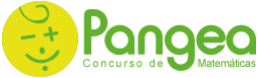 Concurso de Matemáticas Pangea 2023Fase Final – 3º ESOCalcula  6/135/114/93/82/7Suma y resta los siguientes radicales:Resuelve el siguiente sistema:x = 1, y = – 4x = – 4, y = – 1x = 4, y = – 1x = – 4, y = 1x = 4, y = 1Dos obreros canalizan 100 m de tubería durante 10 días. ¿Cuántos días tardarán en canalizar 350 m de tubería 5 obreros?20 días18 días16 días14 días12 díasCalcula las dimensiones de un rectángulo en el que la base mide 5 cm más que la altura y la diagonal mide 25 cm Las dimensiones son 16 cm de base y 11 cm de altura.Las dimensiones son 18 cm de base y 13 cm de altura.Las dimensiones son 20 cm de base y 15 cm de altura.Las dimensiones son 22 cm de base y 17 cm de altura.Las dimensiones son 24 cm de base y 19 cm de altura.Halla el valor de k para que el polinomio P(x) = x4 + 2x3 – 3x2 + kx + 6 sea divisible entre x + 3  k = 2 k = 3 k = 4 k = 5 k = 6 Halla la fórmula de la función del siguiente dibujo:Halla la fórmula de la función del siguiente dibujo:El número de horas que un grupo de alumnos dedica al deporte semanalmente es:  Calcula la desviación típica.1,931,841,751.661,57Un bidón contiene 5 dal 4 L de agua. ¿Cuántas botellas de 1,5 L se pueden llenar?36 botellas38 botellas40 botellas42 botellas44 botellasHalla el diámetro de un bote de conservas cilíndrico para que el área de la base sea de 78,5 cm2 Toma como valor de π = 3,14 D = 7 cmD = 8 cmD = 9 cmD = 10 cmD = 11 cmUna ciudad tiene 200 000 habitantes. La tasa de crecimiento de esa población es el 3 % anual. ¿Cuántos habitantes tendrá dentro de 4 años?227 102 habitantes226 102 habitantes225 102 habitantes223 102 habitantes221 102 habitantesCalcula la probabilidad de obtener dos bolas del mismo color al extraer dos bolas con devolución de una urna que contiene 7 bolas blancas y 3 negras.27/5029/5031/5033/5037/50De una caja de bombones, Raquel se ha comido 1/5 del total y Julio, 1/2 de los que quedaban. Si en la caja quedan 16 bombones, ¿cuántos bombones tenía la caja?44 bombones42 bombones40 bombones38 bombones36 bombonesHalla la diagonal de un cubo de arista 5 cm8,84 cm8,75 cm8,66 cm8,57 cm8,48 cmContinúa la siguiente sucesión de números figurados hasta obtener tres términos más: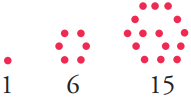 32, 49, 7030, 47, 6828, 45, 6626, 43, 6424, 41, 62Un componente informático que costaba 100 € el año pasado ha aumentado su precio un 10%. Al comprarlo este año, nos rebajan un 10%. ¿Qué precio pagamos por él? 97 €98 €99 €100 €101 €Dos ciudades, A y B, distan entre sí 600 km. De la ciudad A sale hacia la ciudad B un coche a 80 km/h. Al mismo tiempo sale de la ciudad B hacia la ciudad A una moto a 120 km/h. Calcula el tiempo que tardarán en encontrarse.    3 h 30 min3 h 20 min3 h 10 min3 h2 h 50 minCalcula el tiempo que hay que tener un capital depositado en un banco al 2,5 % con interés compuesto para que el capital se duplique.34 años32 años30 años28 años26 añosLos ingresos y los gastos de una empresa durante los 8 primeros años vienen definidos en miles de millones de euros por las siguientes funciones cuadráticas:Ingresos: I(t) = – t2/4 + 5t/2 + 2Gastos: G(t) =  t2/6 – 5t/2 + 31/3       Halla cuando los beneficios son máximos.A los 8 años.A los 7 años.A los 6 años.A los 5 años.A los 4 años.1. d2. a3. e4. d5. c6. a7. e8. e9. a10. a11. d12. c13. b14. c15. c16. c17. c18. d19. d20. c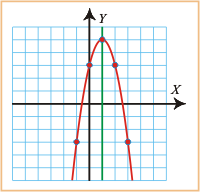 y = x2 + 2x – 3y = – x2 – 2x – 3y = 2x2 – 4x – 3y = – 2x2 + 4x – 3y = – 2x2 + 4x + 3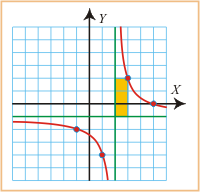 y =  – 2y =  – 1y =  – 1y =  – 1y =  – 1N.º de horas0-22-44-66-88-10N.º de alumnos391251